＊粗框內由招生委員會填寫。貼相片處貼相片處報名編號貼相片處貼相片處姓　　名貼相片處貼相片處性　　別年　　齡貼相片處貼相片處報考項目卓越領袖神學院卓越領袖神學院卓越領袖神學院考　　場口試組別備註：備註：備註：備註：備註：備註：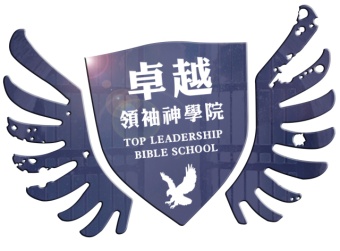 招生委員會試場檢核證